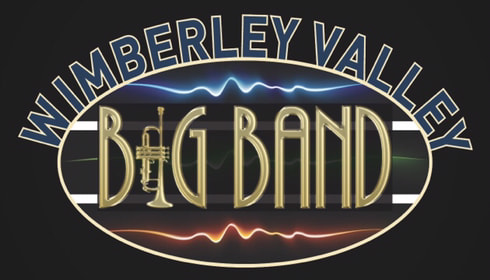 Wimberley Valley Big Band12250 FM 2325Wimberley, TX 78676wimberleyvalleybigband.orgDear applicant:Enclosed is an application for a scholarship from the Wimberley Valley Big Band (WVBB).  The WVBB is very pleased to offer financial aid to students from Wimberley High School with a record of achievement, who plan to pursue further instrumental music studies, and who need financial assistance to pursue their educational goals beyond high school.If you are interested and believe you are eligible, please submit the completed application to your guidance counselor (and no one else) byWednesday, March 29, 2023.  Applications that are late or incomplete will be disqualified immediately.  In addition to the application, you must submit the following:A copy of your high school transcript certified by a school officialThree letters of recommendation, one of which is from your band director, one from school personnel and one from the communityA resumé (including the items mentioned on page 3)An essay discussing your musical career vision, and how you plan to use this scholarship. This essay should be a minimum of one page, double-spaced. Please include information showing how your interest in music developed and your experiences with it through the yearsPlease be sure to explain why you need the scholarship to achieve your goals.If you have any questions, please talk to your counselor.  No one from WVBB may talk with you or your parents about the application.Awards will be announced in May 2023.  If you are awarded a scholarship, you will have to comply with one more step:  By August 15, 2023, you will be required to supply WVBB with proof of enrollment, such as a school ID or class schedule.  If you fail to comply with that requirement, you will not receive the money.  In addition, we request a report on how you are doing at the end of your first semester.Good luck!The Wimberley Valley Big Band Scholarship Committee                                                Wimberley Valley Big Band12250 FM 2325Wimberley, TX 78676wimberleyvalleybigband.org              This is a check-off sheet.  Please place an X beside each component as it is completed.  Include this page when you turn in your application._______  Completed application______  A resumé,  (including items mentioned below)      * _____School and Community Activities      * _____Work Experience      * _____Positions of Responsibility/ Leadership       * _____Activities and positions of leadership in band       * _____Honors/ Awards_______ Copy of your official high school transcript, certified by a school official_______ An essay discussing your interest in music and career goals.   This essay should be a minimum of one page, double-spaced and that includes: How you plan to use this scholarship; what role your musical education will play in achieving those goals; and how you see yourself 10 years from now?_______ Three letters of recommendation, one from your band director, one from school personnel, and one from the community.                                          Incomplete or late applications will be disqualifiedSUBMIT YOUR APPLICATION TO YOUR GUIDANCE COUNSELOR- NO ONE ELSE                                                                                                                                                                                                                Page 2Wimberley Valley Big Band 12250 FM 2325Wimberley, TX 78676wimberleyvalleybigband.orgScholarship ApplicationFull Name _______________________________________________Date of Birth _____________________                 Phone __________________Name of High School _______________________________________Musical field of interest____________________________________________Instrument(s) played___________________________________________Personal InformationAddress _______________________________________ City/State______________ Zip_________Father’s Name________________________________ Mother’s Name_________________________________List any extenuating circumstances within the last year that limit your family’s ability to pay for college.________________________________________________________________________How many family members will be attending college next year?_________________You live with: both parents____ mother only ____ father only ____ other (explain)________________Academic InformationClass Rank _____ of ______ GPA ______            ACT  Composite ________________SAT        Evidence-based Reading & Writing_______       Math________Colleges/Universities applied to:		                                         Have you been accepted?_________________________________________________________________             _________________________________________________________________             Page 3                                                                                                                                                                                        